锦州市2019- 2020学年度第二学期期末考试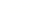 高二政治注意事项：1.本试卷分第I卷（选择厦）和第II卷（非选择题）两部分。2.答题前，考生务必将自己的姓名、淮考证号填写在本试卷相应的位置。3.全部答案写在答题卡上，写在本试卷上无效。4.试卷满分100分，考试时间90分钟。第I卷（选择题共48分）本卷共24个小题，每年小题2分， 共48分。在每小题给出的四个选项中，只有一项是符合题目要求的，请将正确答案涂写在答题卡内相应位。1.我国已先后推出四批共210家混改试点，在电力、石油、铁路、民航、电信、军工等多个重要领域开展混改试点。混改后国有企业引进了民营的股权和资本，灵活机制正在建立，治理手段逐渐多样，整体激发了企业的活力。 我国积极推进混合所有制改革是因为①混合所有制改革是国有企业做大做强做优的必由之路②混合所有制改革有利于增强国有经济的控制力和影响力③混合所有制改革对增强国有企业活力具有重要作用④我国公有制经济和非公有制经济都是社会主义经济制度的基础A．①③         B．①④        C．②③       D．②④2. 2020年我国在试点的基础上，在全国开展老旧楼房加装电梯工程。各地政府要统筹负责，按照居民意愿，重点改造楼层高、老人多的小区楼房。建立政府与居民、社会力量合理共担改造资金的机制，中央财政给予补助， 地方政府专项给予倾斜，鼓励社会资本参与改造运营。以上举措①旨在发挥民营企业改善居民生活的主体作用②有利于更好地满足人民群众的美好生活需要③利用财政政策促进社会公平、改善民生④旨在促进非公有制经济的发展，带动就业A．①②       B．①④          C．②③          D．③④3. 2019年11月22日，国家发展改革委、商务部对私募基金行业管理提出新要求，在全国实行统一的准入标准、统的监管措施等，推动“非禁即入”普遍落实，将属于市场主体的“自主权”赋予市场主体。同时，通过信息共享， 保障将私墓基金及时纳入法律监管范围。这新要求①实现了各种所有制经济在国民经济中的地位平等②可以有效激发各类市场主体特别是民营经济的活力③有利于进步发挥市场监管部门在资源配置中的决定作用④降低市场准入门槛，推动建立法治化的营商环境A．①②         B．②④        C．①③          D．③④4. 2019年12月29日，十三届全国人大常委会第十次表决通过了关于修改农村工地法的决定，将农村土地实行“三权分置” 的制度法制化。国家完善承包地“三权分置”制度，真正让农户的承包权稳下去、经营权活起来，充分释放改革红利。党和政府制定定并实施“三权分置”制度有利于①调整优化在产品的结构，提高农产品的附加值②转变农业发展方式，走新型农业现代化道路③增加农民收入，促进农民收的多元化④提高土地利用的效率，保障农民土地所有权A．①③          B．①④            C．②④       D．②③ “三农”5.保障我国重要农产品有效供给始终是“三农”工作的头等大事，要下大力气抓好粮食生产，进一步完善农业补贴政策，保障农民种粮基本收益，稳住粮食播种面积，稳定粮食产量。稳定粮食生产的合理措施有①依靠科学技术，发展粮食深度加工，加快粮食转化工业产品②加强现代化农业设施建设，加快推进高标准农田建设③坚持国际化战略，做好粮食进口工作确保国家粮食安全④继续推进农村“三权分置“改革，促进农业的规模化产业化生产A．①②          B．①③      C．③④         D．②④6.党的十九届四中全会提出，要鼓励勤劳致富，健全劳动、资本、土地、知识、技术、管用和数据等生产要素按贡献参与分配的机制……这是中央首次在公开场合提出数据可作为生产要素按贡献参与分配。数据作为生产要素参与分配①表明数据是生产力中最具决定性的力量，对企业利润的生成作出重要贡献②顺应了数字经济发展的趋势，会引导企业重视数据要素的投入③是对数据要素所有权合理性、合法性的确认，会缩小收入差距④要防止商家滥用数据搞不正当竞争A．①②         B．①③           C．②④         D．③④7.党的十九届四中全会通过了《中共中央关于坚持和完善中国特色社会主义制度推进国家治理体系和治理能力现代化若干重大问题的决定》，强调重视发挥第三次分配作用。第三次分配就像一只促进社会公平正义的“温柔之手”，建立在自愿性的基础上，以募集、自愿捐赠和资助等慈善公益方式对社会资源和社会财富进行的分配。第三次分配①有助于发挥市场机制作用，实现社会财富平均分配②培育积极健康的财富观，提升公众的社会责任感③是发展慈善社会事业，通过财政税收、转移支付促进社会公平④有助于充分发挥社会力量，对再分配做出有益补充A．①②           B．①③          C．②④           D．③④8.新中国成立70年来，我国成为全世界唯一拥有联合国产业分类中所列全部工业门类的国家，工业增加值从1952年的120亿元增加到2018年的30多万亿元。工业通信业技术创新能力大幅提升，5G标准必要专利数量全球第一。这表明我国①经济建设取得重大成就，对世界经济增长的贡献率不断提高②经济结构不断优化，新兴产业蓬勃发展③加快自主科技创新，成为现代信息技术的主导者④创新型国家建设成果显著，发展质量和效益不断提升A．①②          B．①③           C．③④              D．②④9. 2020年5月28日，十三届全国人大三次会议表决通过了《中华人民共和国民法典》。随着时代的进步、技术的发展，人们的私人生活边界不断拓宽，隐私权和个人信息保护成为难题。民法典增加了个人隐私保护，保护人格尊严的篇章。保护公民的隐私和人格尊严规定①反映了人民的权益得到日益充分的实现     ②体现出国家对公民政治权利的充分尊重。③体现我国人民民主是广泛的、真实的      ④健全了惠及全体公民的公共法律服务体系A．①②          B．①③          C．②④            D．③④10.针对外出务工选民较多而且分散的情况，某村积极探索外出务工选民参与选举的新措施，通过建立异地投票站、委托投票、电话投票、微信投票等多种方式，落实外出务工选民的选举权。这一做法①避免了虚假宜传、贿赂选民等情况出现     ②有效保障了该村公民基本的民主权利③提高了决策的透明度和公民的参与度        ④有助于激发选民的积极性和主人翁意识A．①②         B．③④         C．①③          D．②④11.2020年2月28日锦政规【2020】1号决定，将《锦州市养大管理办法》原定5年有效期延长至2025年4月30日，办法对不文明养狗行为由警方治理为主转向公权力部门对社区赋权赋能，强化社区自治，同时对屡教不改现象由公安机关按照有关规定依法严惩。该办法的实施①推动自治、法治、德治相结合，可提升社会治理水平②赋予了社区依法行使社会管理和公共服务等相关职能③将改进对政府的监督方式，增强政府公信力和执行力④强化公民主人翁意识，引导公民参与社会的公共管理A.①③         B.①④           C.②③         D.②④12. 2020年6月13日，北京出现了疫情的反复，确诊患者突然增多，北京市和全国各地积极应对。然而，总有个别人在网络上发布未经官方核实的关于疫情的虚假信息引发网友恐慌，对社会造成不良影响，这些行为是违法的，必将受到法律制裁。这说明公民①在法律面前一律平等②坚持不传播、不扩散网络信息，谣言止于智者③坚持个人利益与国家利益相结合，正确行使自己的权利④应树立权利意识，自觉做社会正能量的拥护者、支持者A．①②           B．①③            C．②③             D．②④13.现在小区开始智能化管理，刷脸进门、车位空余提醒、提醒物业缴费……某市街道办事处在辖区7个社区、2个村的21个小区和仓库安装启用了智慧社区平台管理系统，为疫情防控提供了科技支撑，同时也在全区域内开启了社区智慧生活。该地的做法①逐步实现了基层治理的数字化，高效防控疫情②拓宽了民主监督的渠道，体现民主的真实性③强化了党对基层的管理，巩固执政之基④增强了社会治安监管，增强群众的安全感、幸福感A．①②          B．②③            C．①④              D．③④14.建国70年，也是新中国残疾人事业发展的70年。2019年7月25日，国务院新闻办发表了《平等、参与、共享新中国残疾人权益保障70年》白皮书。白皮书强调中国共产党和中国政府关心特殊困难群体，保障残疾人权利，推动残疾人真正成为权利主体，成为经济社会发展的参与者、贡献者、享有者。中国残疾人人权事业的发展表明①实现公民的基本民主权力，残疾人权益必须得到尊重和保护②党和政府积极履行社会建设职能，保障残疾人权益、发展残疾人事业③国家尊重和保障人权，人民民主是最泛、最真实、最管用的民主④人民的权利随着社会进步而日益实现，社会主义民主具有无比优越性A．①②            B．①④               C．②③              D．③④15. 2019年12月28日，十三届全国人大常委会第十五次会议审议国务院4个专项工作报告，表决通过了第五任全国人大常委会澳门特别行政区基本法委员会组成人员名单，决定将民法典草案广泛征求各方面意见并修改完善后，提请十三届全国人大三次会议审议。对此理解正确的是①人大常委会行使审议权听取国务院专项工作报告，有利于监督政府工作②通过特别行政区基本法委员会组成人员名单，表明人大对国家重大事项拥有决定权③人大通过“开门立法”将民法典草案广泛征求各方面意见，促进立法的科学化④将民法典草案提请十三届全国人大三次会议审议，表明全国人大是最高国家立法机关A．①②               B．①④             C．③④             D．②③16.改革开放以来，亿万民众从农村涌进城镇，成为推动城镇化进程的一分子。然而，由于作客异乡”的身份，让他们遭遇“同城不同待遇"的窘境。自2014年7月户籍制度改革以来，截至2019年底，全国公安机关共发放居住证80000 余万张。越来越多的人从“他乡异客“变身“新市民”，开启了“此心安处是吾乡”的全新生活。居住证的发放①是政府提高社会管理水平的体现       ②赋予“新市民”基本权利③是发展社会主义民主的要求           ④有利于缩小城乡差别，提高人口素质A．①②             B．①③        C．②④           D．③④17.党的十九届四中全会决定首次把公有制为主体、多种所有制经济共同发展，按劳分配为主体、多种分配方式并存，社会主义市场经济体制等作为中国特色社会主义基本经济制度。对此，下列判断正确的有A．发挥我国制度优势，有助于推进国家治理体系的现代化B．中国共产党行使国家最高决定权为经济发展提供科学指南C．是我国基本政治制度理论的巨大突破D．中国共产党加强自身建设不断提高执政能力和执政水平18.中国共产党人的初心和使命，就是为中国人民谋幸福，为中华民族谋复兴。习近平总书记在党的十九大上，要求全体党员干部不忘初心，继续前进，永远保持对人民的赤子之心，不断带领人民创造更加幸福美好的生活。这彰显中国共产党①把人民对美好生活的向往作为奋斗目标②为人民执政，以民主执政为执政基本方式③发挥领导核心作用，一心为民，逐梦前行④从建党至今始终执政为民，造福全体公民A．①②            B．①③         C．②④          D．③④19.2020年3月26日，国家主席习近平在北京出席二十国集团领导人应对新冠肺炎特别峰会发言强调，新冠肺炎疫情正在全球蔓延，给全球公共卫生安全带来巨大挑战。当前，最需要的是全面加强国际合作，凝聚起战胜疫情的强大合力。中方愿同各国分享防控有益做法，开展药物和疫苗联合研发，并向出现疫情扩散的国家提供力所能及的援助。对此理解正确的是①中国坚持走和平发展道路，积极发展睦邻友好关系②坚持多边主义促合作，推进国际关系民主化③分享防控经验是我国对外关系基本立场的具体表现④中国正在通过实际行动诠释人类命运共同体的理念A．①②          B．①③        C．②④             D．③④20.网格化管理是近年来基层治理理念的创新。所谓“网格化”，就是将管理辖区划分为单位网格，以社区（村）两委成员、居民组长、党员、辖区民警等为工作主体，充分整合网格内的信息资源和服务资源，更全面地了解掌握居民诉求，更好地为群众提供优质、便捷、高效的服务，从而增强基层治理能力。可见，网格化管理①创新了基层群众的自治制度            ②提升了基层自治主体的地位③丰富了基层自治的实践形式              ④发挥了多主体参与治理的作用A．①②           B．①③         C．②④            D．③④21.众多药企公开竞价，国家医保局谈判专家分厘必争。医保谈判制度让全球知名的创新药、高价药纳入医保药品序列，带给患者更多希望，降低百姓用药负担。这一制度①彰显以人民为中心的发展理念       ②有利于逐步建立药品的政府定价机制③有利于提升我国政府的公信力       ④是政府积极履行经济建设职能的体现A．①②          B．①③         C．②④         D．③④22.2019年7月1日，中国共产党成立98周年。98年来，中国共产党紧紧依靠人民，跨过一道又一道沟坎，取得一个又一个胜利，创造了人类发展史上惊天动地的奇迹，让中华文明在现代化进程中焕发出新的蓬勃生机，让科学社会主义在21世纪焕发出新的蓬勃生机，使中华民族焕发出新的蓬勃生机。中国共产党能够取得辉煌成就，根本原因在于中国共产党①是中国工人阶级先锋队，同时是中国人民和中华民族的先锋队②坚持在组织上对各民主党派的领导③不断加强党的自身建设，努力保持和发展自己的先进性④不断增强科学执政、民主执政、依法执政的自觉性和坚定性A．①②           B．①③          C．②④             D．③④23.“微腐败”是一种公权乱用行为，其行为虽“微”但会直接影响到基层政治生态的风清气正。辽宁省人民法院将整治“微腐败”纳入2020年司法巡查工作范围，对此坚决一查到底、决不姑息。这有利于①切实行使监察权，维护社会公平正义         ②筑牢拒腐防线，建立廉洁干部队伍③加强司法监督，规范基层权力运行        ④保障公民监督权，营造良好政治生态A．①②         B．①④          C．②③           D．③④24.疫情是人类的共同敌人，需要国际社会共同应对。面对国内突如其来的新冠疫情，中国第一时间同国际社会分享抗疫信息，为各国防控疫情争取了宝贵时间；中国及时与各国分享抗疫经验，向100多个国家与国际组织提供了抗疫支持。这些举措①说明了他国的合理关切是我国外交的出发点②是我国践行人类命运共同体的生动实践③展现了中国负责任的大国形象与大国担当④表明我国在主导全球抗疫中发挥着建设性作用A．①③          B．①④           C．②③             D．②④第II卷（非选择题共52分）本卷共4道小题，共52分。25. （12 分）阅读材料，结合所学知识，完成下列要求。材料一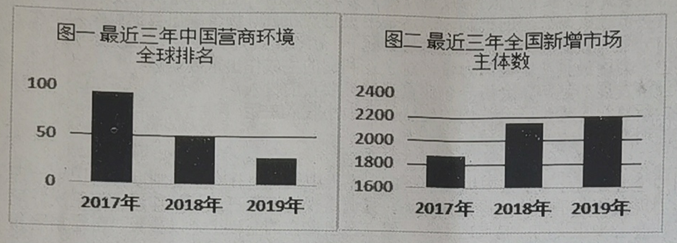 注：营商环境是指企业等市场主体在市场经济活动中所涉及的体制机制性因素和条件。材料二 依据2020年1月1日起施行的《优化营商环境条例》，我国将从制度层面为优化营商环境提供更为有力的保障和支撑。(1)解读材料一所反映的经济现象。 （4分）(2)结合材料二，运用《经济生活》知识，分析我国优化营商环境的经济意义。（8分）26.（14分）阅读材料，结合所学知识，完成下列要求。2020年新冠肺炎疫情，是新中国成立以来在我国发生的传播速度最快、感染范国最广、防控难度最大的一-次重大突发公共卫生事件。全国上下防疫，离不开企业的参与。三大电信运营商和腾讯、阿里等信息公司共同开发健康码。各大航空公司紧急调配运输力量，运输医护人员和医疗物资，邮政公司正常开展物流。一些中小型个体紧和民营企业坚持疫情期间正常营业生产经营，为抗疫胜利作出巨大的贡献。不论是抗疫和经济发展，国有企业地位重要、作用关键、不可替代，是党和国家的重要依靠力量。民营企业受疫情的影响，经营遇到困难，在国家政策扶持下利用自身优势，一定会克服困难，恢复以往的生机，成为我国经济充满活力的力量，为经济社会发展贡献自己的力量。运用所学我国基本经济制度的知识，分析说明党中央为什么既要重视国有企业，又要支持和扶持民营企业发展？ （14 分）27. （14）阅读材料，结合所学知识，完成下列要求。“中国之治”的核心密码在于“中国之制”， 在于我国国家制度和国家治理体系的显著优势。十九届四中全会审议通过了《中共中央关于坚持和完善中国特色社会主义制度、推进国家治理体系和治理能力现代化若于重大问题的决定》，全面回答了在我国国家制度和国家治理体系上应该“坚持和巩固什么、完善和发展什么”这个重大政治问题。我国国家治理体系和治理能力是中国特色社会主义制度及其执行能力的集中体现，它以多元主体的协同治理为主要表征，以多种制度协同配合为保障。这就需要充分发扬民主，充分发挥社会主义政治制度优越性，加强党的领导，发挥政府主导作用，鼓励和支持社会各方面参与，实现政府治理和社会自我调节、居民自治良性互动，加快形成科学有效的社会治理体制，确保社会既充满活力又和谐有序。结合材料运用政治生活的有关知识，阐释如何开启中国之治的新境界。（14 分）28. （12分）阅读材料， 结合所学知识，完成下列要求。“奉法者强则国强，奉法者弱则国弱”。全面推进依法治国，必须弘扬社会主义法治精神，建设社会主义法治文化。法律的权威源自人民内心拥护和真诚信仰。人民权益要靠法律保障，法律权威要靠人民维护。必须弘扬社会主义法治精神，增强全社会厉行法治的积极性和主动性，形成守法光荣、违法可耻的社会氛围，使全体人民都成为社会主义法治忠实崇尚者、自觉遵守者和坚定捍卫者。结合材料，从“公民的政治生活”角度，谈谈如何让法治精神内化于心、外化于行。（12分）2019—2020学年度第二学期期末考试高二思想政治参考答案及评分标准25.（12分）(1)材料一表明，2017-2019年我国营商环境全球排名不断提高（1分），新增市场主体不断增加（1分）。我国营商环境的改善（1分），带动新增市场主体持续增加。（1分）(2)①优化营商环境改善，有利于巩固和完善基本经济制度。（或答：优化所有制结构，促进公有制和非公有制共同发展）（2分）②有利于发挥市场配置资源的决定作用，更好发挥政府作用的宏观调控。（或答：发挥市场的决定作用和国家宏观调控相结合 ）（2分）③有利于稳增长保就业，贯彻新发展理念，推动高质量发展。（或答：促进经济发展，增加就业，转变经济发展方式，提高经济发展的质量）（2分）④有利于维护良好的市场秩序，强化社会社会信用建设。（或答：完善社会主义市场经济体系）（2分）（只要学生够从我国基本经济制度，市场决定作用和宏观调控，经济发展、就业，提高经济发展质量，形成良好的市场秩序做答，言之有理即可酌情给分）26.（14分）①以公有制为主体、多种所有制经济共同发展，是我国社会主义初级阶段的基本经济制度之一。（2分）坚持这一制度，适合社会主义初级阶段的基本国情。（2分）②国有经济控制国民经济命脉，对经济发展起主导作用。（2分）国有经济有利于发挥社会主义制度的优越性，增强经济实力等具有重要作用。（2分）③民营经济属于我国非公有制经济，公有制经济与非公有制经济都是社会主义市场经济的重要组成部分，都是我国经济社会发展的重要基础。（2分）④改革开放以来，非公有制经济不断发展壮大，成为稳定经济增长和改善民生的重要力量，（2分）在完善市场经济体制、促进经济增长、促进就业、增加人民的收入、促进科技创新、增加税收、开拓国际市场等方面发挥重要作用（此处答出三个方面即可）。（2分）（只要学生够从我国基本经济制度，公有制和非公有制地位、作用，经济发展、就业、居民收入、生活、市场经济体制完善等方面做答，言之有理即可得分）27.（14分）①加强党的领导，提高党的执政能力，发挥党纵览全局，协调各方的作用。（或答：加强党的建设，完善党的执政方式，提高党的执政能力，充分发挥党在国家治理体系中总揽全局、协调各方的领导核心作用。）（2分）②坚持和完善人民代表大会制度、积极发挥人大和人大代表在国家治理中的作用。（2分）③坚持和完善中国共产党领导的多党合作制度和政治协商制度，积极调动民主党派、政协委员在国家治理中的作用。（2分）④坚持基层群众自治制度，发展基层民主，发展基层协商民主，调动人民自我管理能力。（2分）⑤政府加强服务和管理能力，转变政府职能，建设服务型政府，政府依法行政，自觉接受监督。（或答：构建决策科学、执行坚决、监督有力的权力运行体系，提升国家治理的科学性和实效性。）（2分）⑥促进公民参与政治活动积极性，发挥主体作用。（或答：依法保障公民权利，增强群众参与国家治理的主体意识和自觉意识，提高公民政治参与能力，推动政府与公民、社会的良性互动，形成科学有效的社会治理体制。）（2分）⑦坚持中国特色社会主义政治发展道路，坚持党的领导、人民当家作主和依法治国的有机统一。（2分）（只要学生能够从党的领导、我国的政治制度、政府、公民等角度分析问题，言之有理即可酌情给分）28.（12分）①树立民主法治意识和提高法律素养，自觉履行遵守宪法和法律规定的义务。（3分）②坚持权利和义务相以宪法和法律作为公民的根本行为准则，不得超越宪法法律。（3分）③通过社情民意反映制度等多种方式参与立法决策。（3分）④依法对国家机关及其工作人员实行民主监督，行使监督权。（3分）（只要公民从政治参与的方式、原则、要求的角度重视法治，遵守法律，推动立法，监督法律角度分析问题，言之有理即可酌情给分）努力方向内容举例平等保护市场主体国有企业、民营企业、外资企业都可以依法平等使用生产要素和依法平等享受支持政策，保护各类市场主体经营自主权优化市场环境压减企业开办时间、维护公平竞争市场秩序、落实减税降费政策、解决融资难融资贵、简化企业注销流程规范和创新监管执法健全监管和标准，推行包容审慎监管，“互联网+监管”，落实行政执法全过程记录，加强知识产权保护。整顿市场乱象打击商业垄断，商业欺诈，定期公布失信企业黑名单123456789101112CCBDDCCDBDBB131415161718192021222324CDCBABCDBBCC